Beskytt bunaden din!Bruk møllkuler av cedertre i bunadsposen. Gni på dem av og til så lukten kommer frem.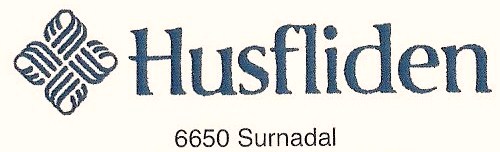 